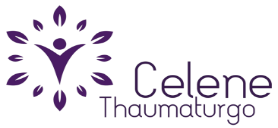 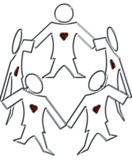 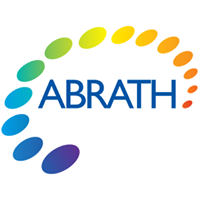 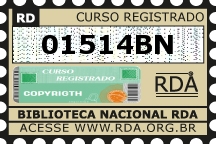 PROGRAMA EM 9 MÓDULOS de 2 dias cada módulo. Esta é uma formação básica, um treinamento com muitas práticas e dinâmicas, minis constelações, que são constelações com objetivos e constelações. Esta formação tem o selo de registro na Biblioteca Nacional RDA, o selo da ABRATH – Associação Brasileira dos terapeutas Holísticos e pela ABC Sistemas - Associação Brasileira de Constelações Sistêmicas.Formação aberta para médicos, psicólogos, terapeutas, advogados e todos aqueles que trabalham com pessoas. É também, um treinamento para a vida, onde voce será profundamente trabalhado. Teoria e prática, aprendemos fazendo.Objetivo aprender as noções essenciais para o aprendizado de constelador e o mais importante é que todos sejam trabalhados de alguma forma em todos os módulos.A diferença de nosso curso é que usamos muito as DINAMICAS OCULTAS em todos os modulos. Dar aos alunos a oportunidade para que tenham um aprofundamento em suas próprias questões, trabalhando de alguma forma suas histórias mais importantes, pois, só aquele que se trabalha está apto a trabalhar o outro.ESCOLHA COMO VOCÊ QUER PAGARINVESTIMENTO: R$800,00 por módulo FORMAS DE PAGAMENTO:Inscrições feitas até o dia 15 de MARÇO 2020 tem desconto, com a opção de pagar R$755,00 em 9 cheques pré-datados para dia 01 de cada mêsCaso não façam os cheques o valor permanecerá de 800,00.À vista os nove módulos o valor é de R$6.740,00Os cheques deverão ser dados no primeiro dia de aula.PARA QUEM JÁ TENHA FORMAÇÃO OU ESTÁ EM FORMAÇÃO COM OUTRO FACILITADOR E QUER FAZER UM MODULO AVULSO PAGARÁ R$800,00 PARA ALUNO QUE TENHA FEITO A FORMAÇÃO COMIGO NO CURAR O CURADOR QUE QUEIRA RECICLAR OU REPETIR ALGUM MODULO QUE JÁ TENHA FEITO, TERÁ UM DESCONTO E PAGARÁ APENAS R$530,00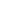 HORA: 09h às 19:00h, 17 horas por final de semana, perfazendo 153 horas nos nove modulos.  O aluno deverá participar de no mínimo 9 workshops presenciais de constelação sistêmica durante a formação no total de 45 horas, cada workshop tem duração de 5 horas. Perfazendo um total no curso de 198 horas, cumprindo assim a carga exigida pela ABC e pela ABRATH que é de no mínimo 160 horas. O aluno ao final do curso receberá seu certificado de conclusão e estará apto a tirar sua carteira da ABRATH – Associação Brasileira de Terapeuta Holístico. Datas e local.Rua Dois de Dezembro, 38 - salão - Office Tower Rua Almirante Tamandaré, 66 - salão Catete CenterI MÓDULO – 4 e 5 de abril - Tower salãoCampos de energia e fenômenos.II MÓDULO –- 16 e 17 maio Tower salãoRelação pais e filhos.III MÓDULO – 4 e 5 de julho - Tower salãoCasais, parcerias e amor.IV MÓDULO –  1 e 2 de agosto - Catete CenterPostura do terapeuta, empresas e organizações.V MÓDULO – 12 e13 de setembro - Catete CenterSintomas, saúde e a alma.VI MÓDULO – 17 e 18 outubro - Office TowerProsperidade, sucesso profissional e dinheiro.VII MÓDULO – 14 e 15 de novembro - Catete CenterNovos movimentos. Constelação Estrutural.VIII MÓDULO – 5 e 6 de dezembro – Catete CenterDinâmicas Ocultas, técnicas diversas para atendimento individual, estandartes, bonecos.IX MÓDULO – 30 e 31 de janeiro 2021 – Catete CenterSupervisão de trabalho e encerramento.PROGRAMAÇÃO COM PROFESSORES CONVIDADOSI MÓDULO: 4 e 5 de abril de 2020 (Celene Thaumaturgo)CAMPOS DE ENERGIA E FENÔMENOS.Exemplos e dinâmicas com exercícios - sensibilização e percepção.Atuação das leis do amor na consciência pessoal e coletivaRessonância morfogenético- Rupert Sheldrake - dinâmicas O enfoque fenomenológico As Ordens do AmorA importância da dinâmica ocultaA importância do movimento corporal é maior que o verbalDinâmicas práticas em grupo e conscientização dos campos Práticas de percepção corporal, sensorial, emocional e intuitiva. II MÓDULO: 16 e 17 maio de 2020 (Celene Thaumaturgo)RELAÇÕES PAIS E FILHOS.Pais e filhos- Dar e ReceberO amor que adoece e o amor que cura - manifestaçõesSacrifício dos filhos – culpa e inocênciaA lealdade com os ancestrais - compensações Ordens (Leis) do amor: vínculo, hierarquia, dar e tomarA lealdade dos menores As hierarquias Interrupção de padrão - movimento interrompido. Homem e mulher- A base da famíliaNascimento e sentimentos primáriosConsciência familiar Influência de parceiros anterioresNascimento e sentimentos primáriosEfeito dos mortosAborto e suas consequênciasAdoçãoMorte precoceAs frasesIII MÓDULO: 4 e 5 de julho de 2020 (Celene Thaumaturgo)CASAIS, PARCERIAS E AMOR.Feminilidade e masculinidade, como se dá a atração. Dinâmicas.Influência de parceiros anteriores. Causas e consequências. Efeito dos mortos e consequênciasAborto e suas consequências – como fica a relação?Feminilidade e masculinidade – Qual o reflexo?Porque minhas relações não dão certo? Ou porque não consigo ninguém?Meu aspecto feminino/masculino onde está na relação?Como o meu amor como se manifesta?IV MÓDULO: 1 e 2 de agosto 2020 (Gal Santana) POSTURA DO TERAPEUTA, EMPRESAS E ORGANIZAÇÕES. Abordagem ao cliente coach.Percepção das diferenças dos campos: familiar/organizaçãoA importância do contato entre o facilitador e o cliente Capacidade em lidar com as dificuldadesEmpatiaAs diferenças dentro do campo, sistêmico empresarial. Como agir com traumas dentro das empresasIntegração no trabalho profissional e pessoalDepartamentos, produtos, clientes. A minha profissão x meus ganhosReconhecimento profissionalFaço o que gosto? Trabalho com prazer?Onde está a minha alegria em produzir?V MÓDULO: 12 e13 de setembro de 2020 (Celene Thaumaturgo)SINTOMAS, SAÚDE E A ALMA. Vítimas e predadoresColocação de problemas e decisõesEfeito dos mortosAborto e suas consequênciasSistêmicas: físico, emocional, mental.DoençasExpressões corporais e muito mais.VI MÓDULO: 17 e 18 outubro 2020 (Celene Thaumaturgo)PROSPERIDADE, SUCESSO PROFISSIONAL E DINHEIRO.   Ter Sucesso. Você tem?Como gostaria de ter sucesso?O que é o sucesso para você? Dinâmica.Você sabe lidar com o dinheiro?Você sabe atrair?Você sabe conquistar?Você sabe vender?Você sabe atrair a atenção?O que aconteceu no passado que impede você hoje de conquistar VII MÓDULO: 14 e 15 de novembro de 2020 (Ana Paula Lenz)NOVOS MOVIMENTOS NO CAMPO DAS CONSTELAÇÕES. Estrutural.VIII MÓDULO: 05 e 06 de dezembro de 2020 (Celene Thaumaturgo)DINAMICAS OCULTAS TRABALHO COM BONECOS, ESTANDARDES PAPEIS, e outros. ATENDIMENTO INDIVIDUAL.Constelação individual com: bonecos, figuras e objetos.Trabalhando no nível invisível do inconscienteVárias dinâmicas especiaisConstelação de visualização, bonecos, estandartes, papeis.Aprender a trabalhar individualmente em consultório.Usando os campos / Temas livres para colocação.IX MÓDULO: 30 e 31 de janeiro 2021 (Celene Thaumaturgo) SUPERVISÃO DE TRABALHO E ENCERRAMENTO.PREENCHA A FICHA DE INSCRIÇÃO ABAIXO.Ficha de Inscrição Faço minha inscrição no curso ciente da programação e da carga horária para formação completa. Me comprometo a fazer o pagamento em:  ________________________________________________________________________Aceito que minhas imagens sejam reproduzidas caso este curso seja filmado:Sim (_____) não (_____)Rio de Janeiro,      /           /2020.______________________________
AssinaturaNOTA: FAVOR ENVIAR A FICHA DE INSCRIÇÃO PREENCHIDA E O COMPROVANTE DE DEPÓSITO COM O NOME PARA IDENTIFICAÇÃOcelenethau@gmail.com  21 9 9225 3854 WhatsAppBanco Bradesco 237Agência 0446 c/corrente 26 661-2CPF – 03138186734Favor enviar o comprovante IDENTIFICADO por:Email celenethau@gmail.com  ou por WhatsApp 21 9 9225 3854Curso5ª. FORMAÇÃO EM CONSTELAÇÃO SISTÊMICA FENOMENOLÓGICA E FAMILIAR CURAR O CURADOR RIO DE JANEIRO5ª. FORMAÇÃO EM CONSTELAÇÃO SISTÊMICA FENOMENOLÓGICA E FAMILIAR CURAR O CURADOR RIO DE JANEIRO5ª. FORMAÇÃO EM CONSTELAÇÃO SISTÊMICA FENOMENOLÓGICA E FAMILIAR CURAR O CURADOR RIO DE JANEIRO5ª. FORMAÇÃO EM CONSTELAÇÃO SISTÊMICA FENOMENOLÓGICA E FAMILIAR CURAR O CURADOR RIO DE JANEIRO5ª. FORMAÇÃO EM CONSTELAÇÃO SISTÊMICA FENOMENOLÓGICA E FAMILIAR CURAR O CURADOR RIO DE JANEIRO5ª. FORMAÇÃO EM CONSTELAÇÃO SISTÊMICA FENOMENOLÓGICA E FAMILIAR CURAR O CURADOR RIO DE JANEIRO5ª. FORMAÇÃO EM CONSTELAÇÃO SISTÊMICA FENOMENOLÓGICA E FAMILIAR CURAR O CURADOR RIO DE JANEIROData: ___/___/2020Data: ___/___/2020Data: ___/___/2020Data: ___/___/2020Local Rua Dois De Dezembro, 38 salão - Office TowerRua Dois De Dezembro, 38 salão - Office TowerRua Dois De Dezembro, 38 salão - Office TowerRua Dois De Dezembro, 38 salão - Office TowerRua Dois De Dezembro, 38 salão - Office TowerRua Dois De Dezembro, 38 salão - Office TowerRua Dois De Dezembro, 38 salão - Office TowerRua Dois De Dezembro, 38 salão - Office TowerRua Dois De Dezembro, 38 salão - Office TowerRua Dois De Dezembro, 38 salão - Office TowerRua Dois De Dezembro, 38 salão - Office TowerNomeCPFData de nasc:          /          /Data de nasc:          /          /Data de nasc:          /          /Data de nasc:          /          /Data de nasc:          /          /Data de nasc:          /          /EndereçoCEPCidadeCidadeUFE-mailFacebookInstagramTel/CelTel/CelWhatsAppWhatsApp